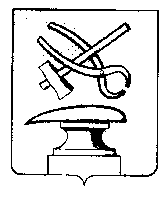 Российская ФедерацияПензенская областьСОБРАНИЕ ПРЕДСТАВИТЕЛЕЙ  ГОРОДА КУЗНЕЦКА                                                                  РЕШЕНИЕО внесении изменений в Положение об организации работы официального сайта Собрания представителей города Кузнецка, утвержденное решением Собрания представителей города Кузнецка от 30.06.2016 № 54-26/6  Принято Собранием представителей города Кузнецка________________          В соответствии с Федеральным законом от 09.02.2009 № 8-ФЗ «Об обеспечении доступа к информации о деятельности государственных органов и органов местного самоуправления», в целях обеспечения доступности информации о деятельности Собрания представителей города Кузнецка, руководствуясь ст. 21 Устава города Кузнецка Пензенской области,Собрание представителей города Кузнецка решило:1. Внести в Положение об организации работы официального сайта Собрания представителей города Кузнецка (далее – Положение), утвержденное  решением Собрания представителей города Кузнецка от 30.06.2016 № 54-26/6 следующие изменения:1) пункт 1.1. Положения изложить в новой редакции: «1.1. Официальный сайт Собрания представителей города Кузнецка в информационно-телекоммуникационной сети общего пользования «Интернет» (далее - сайт), электронный адрес которого www.kuznetsk-city.ru, является информационным Интернет-ресурсом  Собрания представителей города Кузнецка.»;2) пункт б раздела 3 Документы Приложения к Положению об организации работы официального сайта Собрания  представителей города Кузнецка «Разделы официального сайта Собрания представителей города Кузнецка и ответственные за их ведение» изложить в следующей редакции: «»;3 ) пункт г раздела 4 Контрольно-счетная палата Приложения к Положению об организации работы официального сайта Собрания  представителей города Кузнецка «Разделы официального сайта Собрания представителей города Кузнецка и ответственные за их ведение» изложить в следующей редакции: «»;4 ) пункт д раздела 4 Контрольно-счетная палата Приложения к Положению об организации работы официального сайта Собрания  представителей города Кузнецка «Разделы официального сайта Собрания представителей города Кузнецка и ответственные за их ведение» изложить в следующей редакции: «».2. Настоящее решение подлежит официальному опубликованию.3. Настоящее решение вступает в силу на следующий день после официального опубликования. 4. Контроль за исполнением настоящего решения возложить на заместителя председателя Собрания представителей города Кузнецка Тарасова А.В.Глава  города Кузнецка                                                                          В.А. Назаровб)Муниципальные правовые акты, принятые Собранием представителей города Кузнецка, включая сведения о внесении в них изменений, признании их утратившими силу, признании их судом недействующими, а также сведения о государственной регистрации муниципальных правовых актов в случаях, установленных законодательством Российской ФедерацииВ течение 10 дней со дня принятияг)Контрольно-ревизионная деятельность (отчеты о результатах контрольно-ревизионных мероприятий, о выявленных при их проведении нарушениях, о внесенных представлениях и предписаниях, а также о принятых по ним решениях и мерах).В течение 10 дней со дня подготовки и подписания соответствую-щего документад)Экспертно-аналитическая деятельностьВ течение 10 дней со дня подготовки и подписания соответствую-щего документа